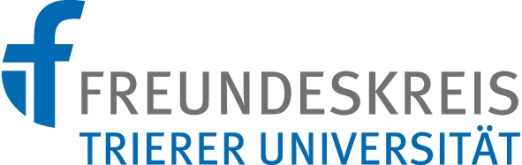 Preis für Internationales Engagement an der Universität TrierNominierung / Bewerbungeinzureichen bis 15. November 2019In Papierform bei:	und als pdf an:Freundeskreis Trierer Universität e.V.	freundeskreis@uni-trier.dec/o Forschungsreferat	Universität Trier54286 Trier1. Nominierte Person oder Einrichtung / Bewerber/in2. Nominierende Person oder Einrichtung 3. Aktivität / MaßnahmeWenn sich die Nominierung bzw. Bewerbung auf Aktivitäten in mehreren Themenfeldern stützt, bitte den Abschnitt 3 kopieren und für jeden Bereich separat ausfüllen.4. Angaben zur geplanten Verwendung des PreisgeldesWeiteres Informationsmaterial können Sie als separate Anlage einreichen.Trier, den      	_________________________________	UnterschriftNameVornameTitelFach, Fachbereich / EinrichtungFach, Fachbereich / EinrichtungFunktionTelefonE-Mailbei Eigenbewerbung:
Unterstützungsschreiben von:bei Eigenbewerbung:
Unterstützungsschreiben von:NameVornameTitelFach, Fachbereich / EinrichtungFach, Fachbereich / EinrichtungFunktionTelefonE-MailThemenbereich (zur Auswahl):  erfolgreiche Etablierung internationaler Studiengänge  Etablierung und Pflege dauerhafter Kooperationen mit ausländischen Partneruniversitäten 	in den Bereichen Studium, Forschung und Lehre  Forschungsprojekte mit besonderer internationaler Sichtbarkeit und Vernetzung  Qualitativ und quantitativ herausragende Förderung und Unterstützung der 	Auslandsmobilität von Studierenden  Entwicklung und Verankerung von Betreuungskonzepten für ausländische Studierende und 	Promovierende  Innovative und umfassende Maßnahmen zur Willkommenskultur für ausländische 	Wissenschaftlerinnen und Wissenschaftler sowie Studierende  Sonstiges       Projektbeteiligte:Zeitraumvon       bis      Beschreibung 
(Bitte beschreiben Sie kurz die Aktivität / Maßnahme und gehen dabei auf folgende Punkte ein: Ziel / Zielgruppe / Inhalt)Ergebnisse / Wirkung 
     